Weekplanning maandag 4/1/2016dinsdag 5/1/2016Woensdag 6/1/2016Donderdag 7/1/2016vrijdag 8/1/2016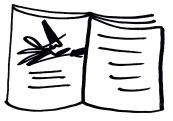 Wisk. Wb. 70, oef. 2 en 4Frans: C8 woordjes leren, tekst 2x lezen.Frans: 2 x lezen en dobbelstenen maken en oefenen!Morgen dicteeMaandag toets bewerkingen en dictee.Dinsdag toets Frans C8.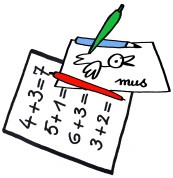 H-blaadje spellingV-blaadje spellingTW bewerkingen: b-oefn. maken.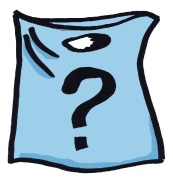 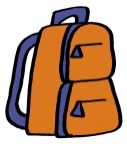 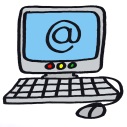 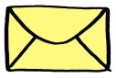 Morgen turnen.Volgende week woe. turnenBoek magie meebrengen.